Приложение 7УТВЕРЖДЕНПостановлением Правительства Донецкой Народной Республики от 27 октября 2021 г. № 83-2СОСТАВ СВЕДЕНИЙ, указываемых в патенте на изобретение. Форма патента на изобретениеСостав сведений, размещаемых на форме патента на изобретение (Приложение):Номер патента на изобретение (далее – патент) (номер государственной регистрации изобретения);Название изобретения;Сведения о патентообладателе (патентообладателях): фамилия, имя, отчество (последнее – при наличии) физического лица или наименование юридического лица, название страны (стран) его (их) места регистрации, места нахождения. Если патент выдан на имя Донецкой Народной Республики или субъекта Донецкой Народной Республики, дополнительно указывается наименование государственного или муниципального заказчика, выступающего от имени Донецкой Народной Республики;Сведения об авторе (авторах) изобретения: фамилия, имя, отчество (последнее – при наличии) автора изобретения и название страны (стран) его (их) места регистрации;Регистрационный номер заявки на изобретение;Приоритет (приоритеты) изобретения;Дата государственной регистрации изобретения в Государственном реестре изобретений Донецкой Народной Республики;Дата окончания срока действия исключительного права на изобретение и удостоверяющего это право патента.К патенту прилагаются опубликованные в Официальном бюллетене Донецкой Народной Республики «Интеллектуальная собственность» (далее – Бюллетень) сведения об изобретении, включающие:Формулу изобретения;Дату, с которой исчисляется срок действия исключительного права на изобретение и удостоверяющего это право патента;Индекс (индексы) рубрики (рубрик) Международной патентной классификации, принятой Страсбургским соглашением о Международной патентной классификации, заключенным 24 марта 1971 года в г. Страсбурге;Сведения, касающиеся приоритета (приоритетов) изобретения;Дату публикации сведений о выдаче патента и номер Бюллетеня;Список документов, указанных в отчете о поиске;Адрес для переписки с патентообладателем или его представителем.Приложение к Составу сведений, указываемых в форме патента на изобретение. Форме патента на изобретение (абз.1)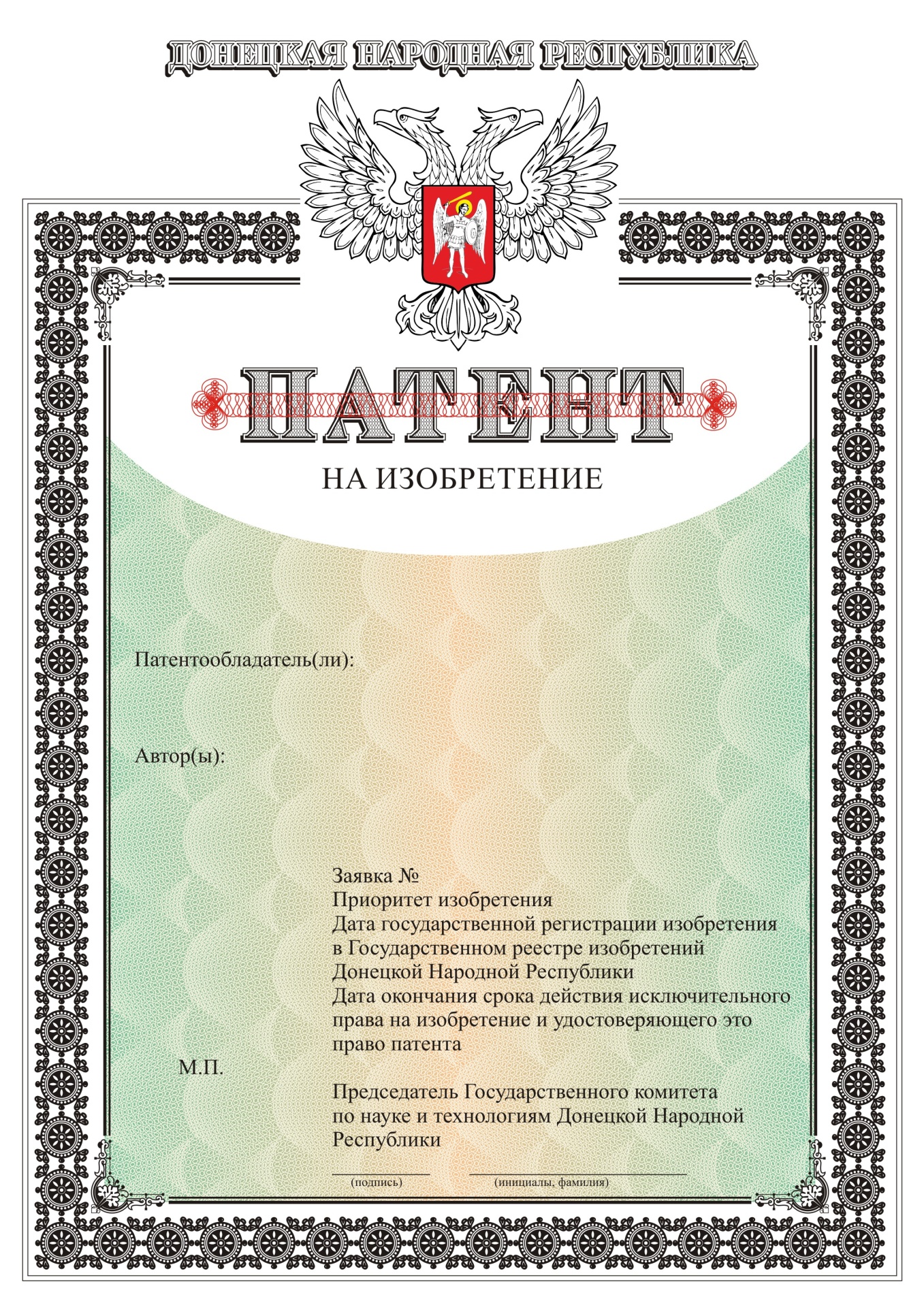 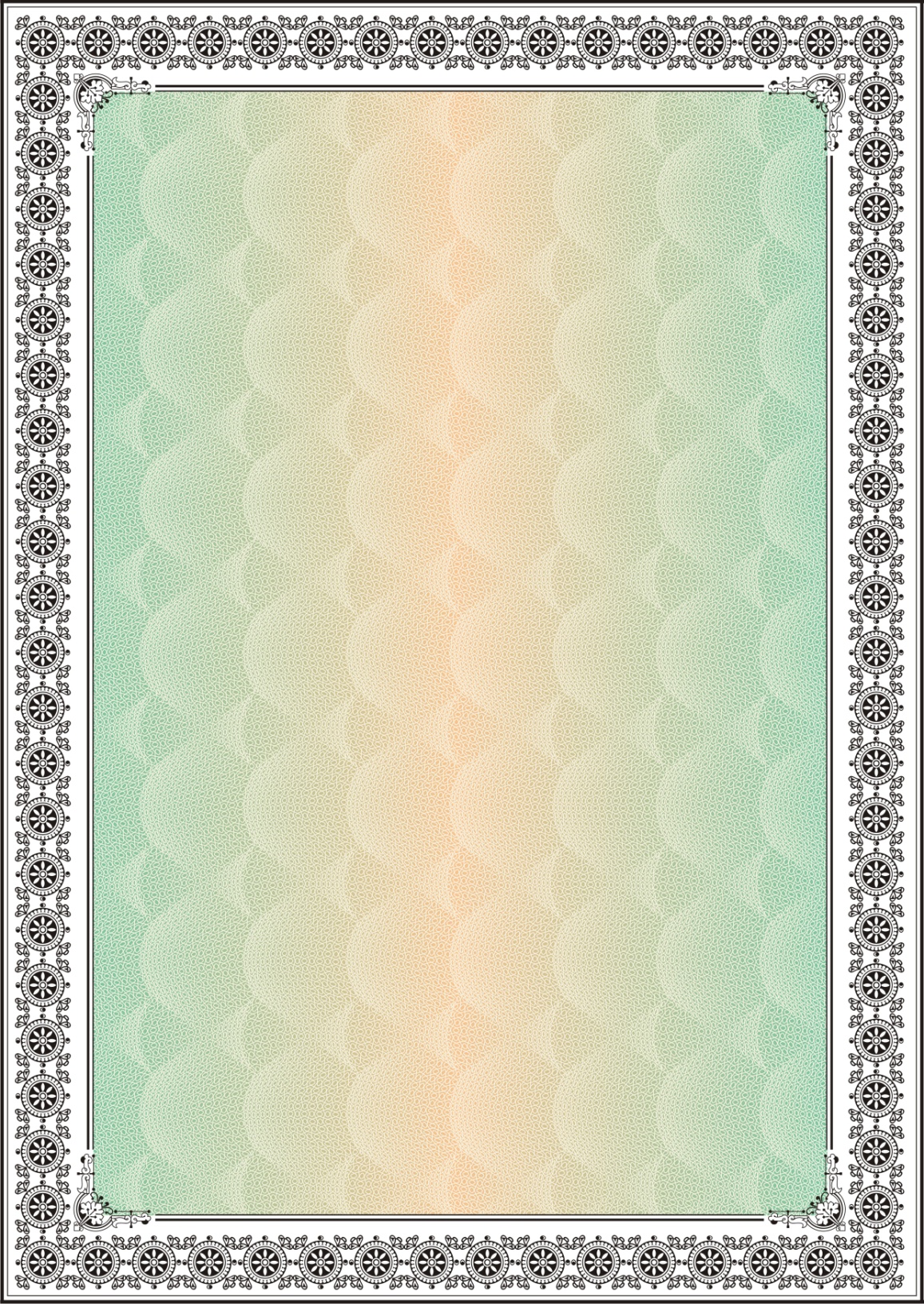 